Для оформления  «онлайн-консультации врача» необходимо пройти «10 шагов» указанных ниже:
Для отправки заявки необходимо оформить личный кабинет 

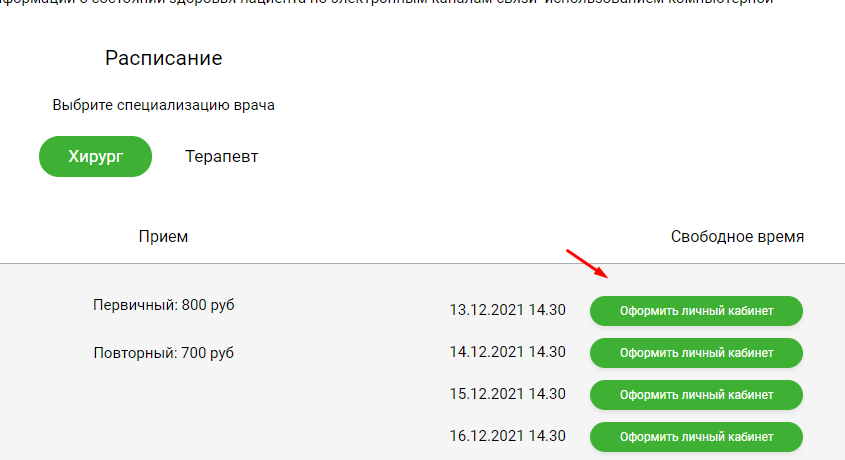 При клике на «Оформить личный кабинет» откроется страница, укажите свои данные и нажмите «Отправить заявку»
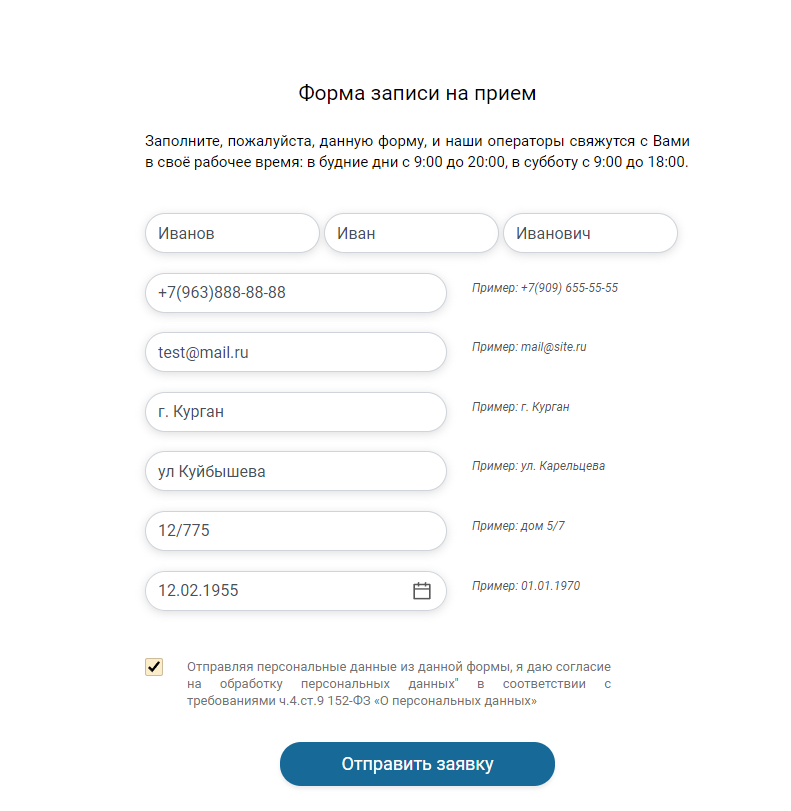 Дождитесь сообщения
 
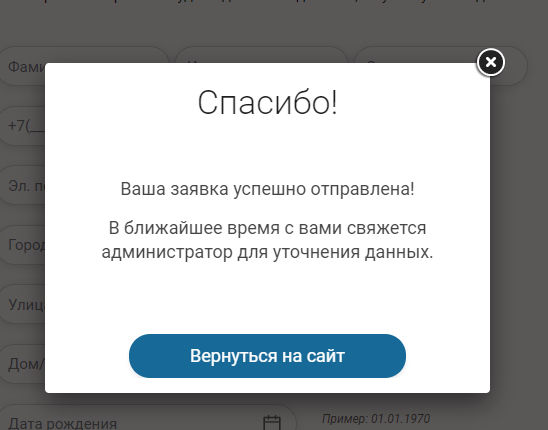 Специалисты проверят данные и вышлют вам доступы в личный кабинет на электронную почту в таком виде 
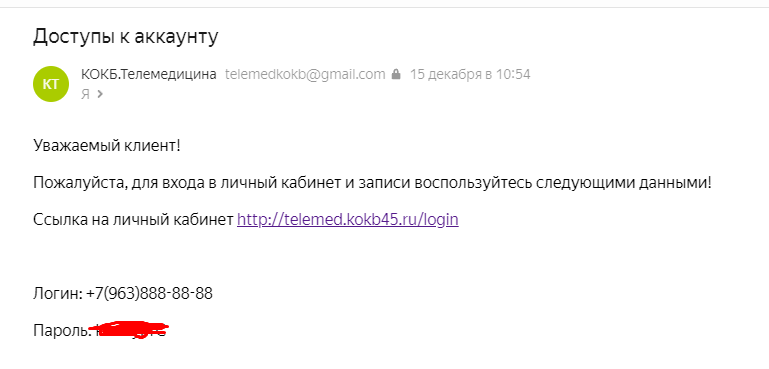 Перейдя по ссылке http://telemed.kokb45.ru/login укажите логин и пароль для входа в личный кабинет.Выберите тип приема и время приема 
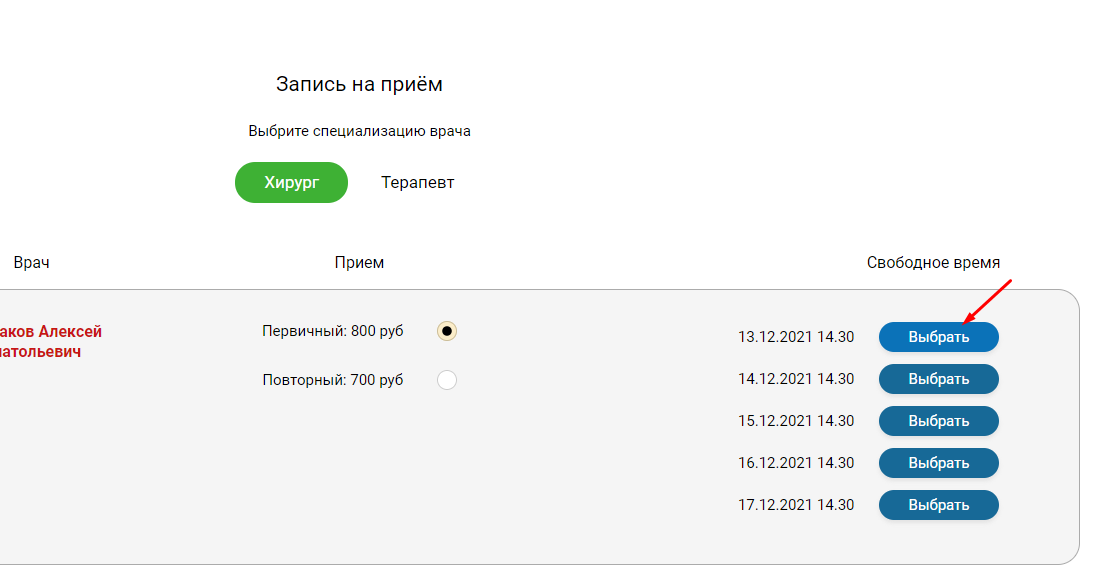 Откроется окно с  документами, проверьте и нажмите «Отправить на проверку» 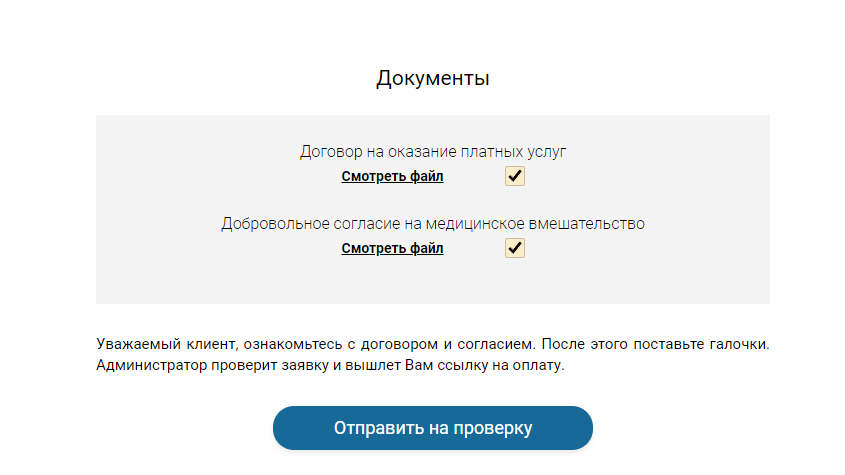 После проверки Вам поступит письмо со ссылкой на оплату 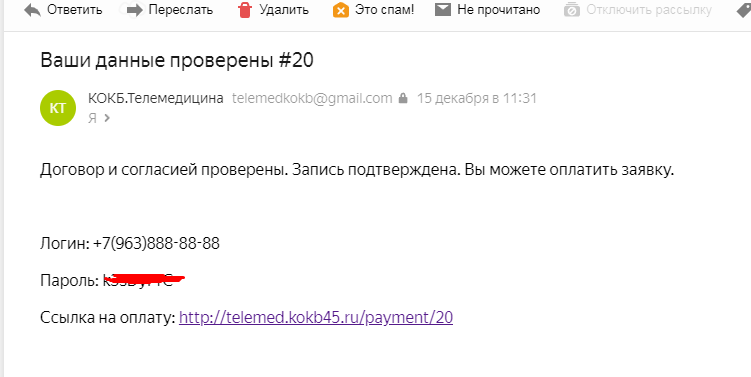 Оплатив, вам поступит чек на электронную почту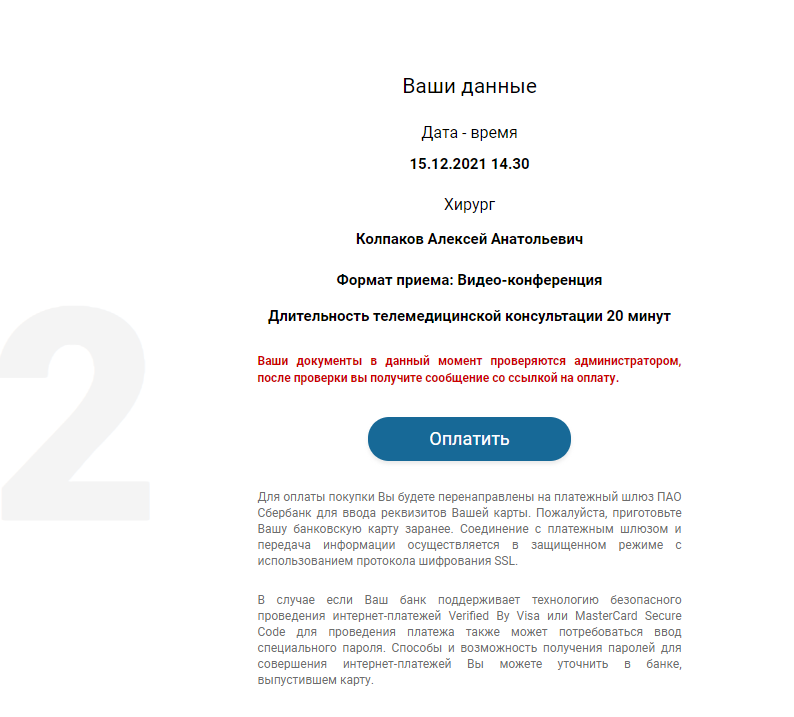 В течение нескольких часов Вам на электронную почту поступит сообщение с данными для подключения к конференции ZOOM